Pokoloruj kwiatki i ozdób wazon plasteliną.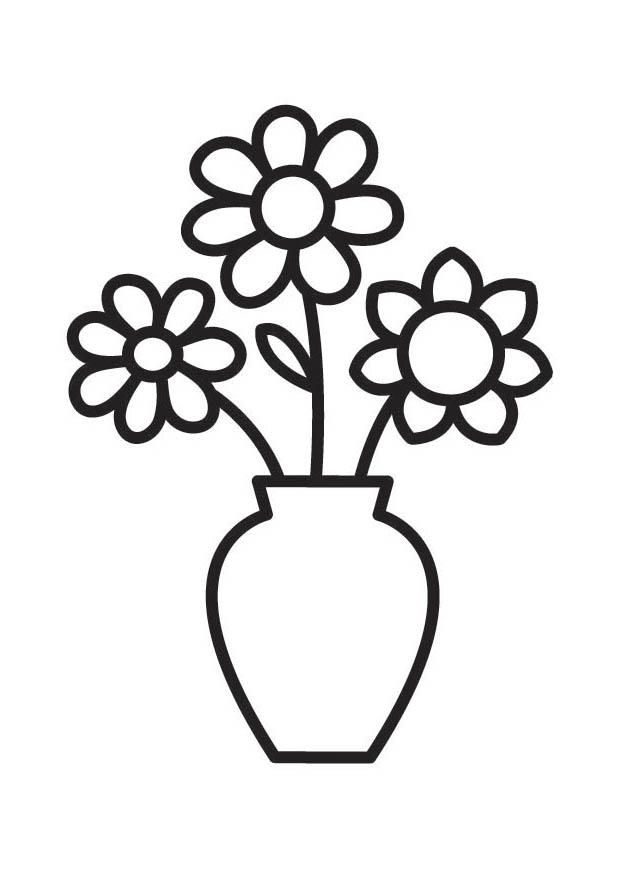 